«Vezetéknév» «Utónév»«irányítószám» «város»«cím»Meghívó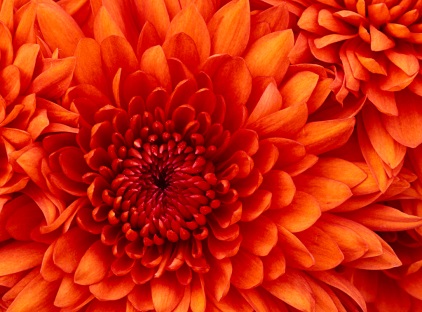 Kedves «Vezetéknév» «Utónév»!Szeretettel meghívunk jazz együttesünk holnap este tartandó első nyilvános koncertjére.Pontos időpont:	2000 óraHelyszín:	A kikötőben található legnagyobb hajó!Megjelenésedre feltétlenül számítunk!	A Jazzy eggyüttes